To the competition committee of Teaching University Geomedi LLC(Surname, Name)APPLICATIONI would like to submit the attached documents in order to participate in the exchange competition funded by Erasmus + programme announced by Teaching University Geomedi LLC.  Academic / Scientific / Administrative / Support Staff Exchange Program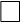         “____” __________ 202___                                                   Signature _____________________ (Date) 